Leeds Migration 	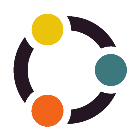 PartnershipLMP Strategy Group – March 2018 action notes:Leeds Migration Partnership new arrangements – if anyone is unsure about the new arrangements for LMP and wishes to find out more please contact Daniel on Daniel.mundet@pathyorkshire.co.uk or Pauline on Pauline.ellis@leeds.gov.uk We can arrange to give you a call or meet up with you Minutes of the meeting held November 2017 amended – you do not require Firefox or Chrome to help with the blog and social media. If you are interested in and able to help with the blog and social media please contact Jon Beech on jon@lassn.org.uk Universal Credit – the Department for Works and Pensions (DWP) are hosting an awareness session on 10th October. Information about the event and how to book a place will be will be uploaded to the LMP blog.The timetable for introducing Universal Credit in Leeds and where to get support will also be uploaded to the blog by DWPHomelessness Reduction Act 2017 The Homelessness reduction Act 2017 will place new legal duties on English councils so that everyone who is homeless or at risk of homelessness will have access to meaningful help, irrespective of their priority need status, as long as they are eligible for assistance.The Act comes into force in April 2018. Leeds City Council are currently making arrangements to ensure compliance with these new duties.Locally, the DWP are seconding two workers to Housing Options to provide advice – information will be uploaded to the LMP blog when it is availableSouthwark Council have piloted personalised this last year and are happy to share information and learning. If you are interested in more information please email Housing Options in Southwark: housing.options@southwark.gov.uk LMP Strategy Group Action PlanThe Strategy Group have identified three key areas to work on 2018-2019:Safety and inclusionHousing and homelessnessHealthThe action plan is developing and will be uploaded to the LMP blog in the near future with information about how to get involved.All partners are encouraged to contribute to taking the work forward so look out for the action plan LMP Conference/SeminarA proposal to host a conference/seminar in 2019 has been agreed in principle by the LMP Strategy Group. The intention would be to showcase the partnership and focus on sharing good practice and pooling resources. The event would involve all partners, ensure the voice of communities is integrated within the event and invites would be extended to our regional partners. We would look to organise an event that has energy and enables us to share good practice and look at ways to pool resources.If you would like to join the planning group please contact Ruth on Ruth@pafras.org.uk or Pauline on Pauline.ellis@leeds.gov.uk Please note: we hope to book our first planning meeting in April 2018 Migration Yorkshire – regional report on Migration IssuesA useful source of information – this will be uploaded to LMP’s blog every quarter prior to the Strategy Group and Operational meetings.Migration Yorkshire are keen to provide information to Leeds and are open to discussing the most effective way to do this. For example: attending specific meetings, continuing to upload the update to LMP blog, signposting people to Migration Yorkshire website Please send any ideas you have to Ruth on Ruth@pafras.org.uk and/or Daniel on Daniel.mundet@pathyorkshire.co.uk We can then discuss this further with Migration YorkshireFuture LMP Strategy Group meetings:10-12noon at Oak HouseWednesday 13th June 2018Wednesday 12th September 2018